Allegato A - Modello di domanda		AL COMUNE DI STRONCONE	                                                                       VIA G. CONTESSA N. 74	                                                                       STRONCONE                                                                        PEC: comune.stroncone@postacert.umbria.itOggetto: domanda di partecipazione al concorso pubblico per titoli ed esami per la copertura di n. 1 posto a tempo pieno ed indeterminato di “Collaboratore tecnico , categoria giuridica B3, posizione economica B3 del vigente CCNL Comparto Funzioni Locali con riserva del 100% dei posti in favore dei soggetti di cui all’art. 1014, commi 3 e 4, e art. 678, comma 9, del D.Lgs 66/2010Il/La sottoscritto/a      						                      Nato/a  il            /           /           residente a 		                              CAP 	Prov.	 Via/Piazza                     n.     Telefono: 	cell.:	                      E-mail:						 Codice fiscale  							  PEC (eventuale): ___________________________________________________________________________________________________Domicilio (se diverso dalla residenza) 							Presa visione del bando di concorso in oggetto approvato con determinazione Reg. Gen. N°577 del 09/12/2019CHIEDEdi essere ammesso/a a partecipare alla procedura concorsuale in oggetto.A tal fine, ai sensi e per gli effetti dell’art. 76 del DPR 445/2000 e s.m.i., sotto la propria personale responsabilità e nella consapevolezza delle sanzioni penali previste nell’ipotesi di falsità in atti e dichiarazioni mendaci.DICHIARA	1) TITOLO DI STUDIOdi essere in possesso del titolo di studio richiesto dal bando, e precisamente: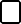 conseguito presso 		_____________________________                                                                                                                                               in data 	con  la  votazione  di 	(indicare le norme di equiparazione o il provvedimento di equivalenza nel caso di titolo di studio conseguito all’estero):  			_______________________________________________________________________________________________________ 	2) POSSESSO DELLE PATENTI DI GUIDA DI CATEGORIA –B - C. in corso di validitàdi essere in possesso delle patenti di guida richieste dal bando, e precisamente:                  Patente di guida di categoria B rilasciata da  	                 in data 	ed in corso di validità                 Patente di guida di categoria C rilasciata da  	______________________________                in data 	ed in corso di validità;	3) POSSESSO DELL’ABILITAZIONE , AI SENSI DELL’ACORDO TRA STATO E REGIONI DEL 13/03/2012 IN ATTUAZIONE DELL’ART. 73 COMMA 5 Del D. LGS. 81/2008 ALLA CONDUZIONE DEI SEGUENTI MEZZI:-Piattaforme di lavoro mobili elevabili conseguito in data____________________;-Trattori agricoli o forestali conseguito in data_______________________;-Macchine movimento terra conseguito in data______________________;               4) IDONEITA' FISICAdi possedere l'idoneità fisica all'impiego;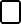 (per gli appartenenti alle categorie L.68/1999) di non avere perduto ogni capacità lavorativa e che la natura ed il grado della invalidità è compatibile con le mansioni proprie del profilo.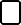                 5) CITTADINANZAdi essere cittadino/a italiano/a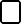 di essere equiparato al cittadino italiano in quanto cittadino ....................................................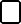 di essere cittadino di uno Stato membro dell'Unione Europea e di godere dei diritti civili e politici anche nello stato di appartenenza o provenienza.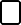               6) ISCRIZIONE NELLE LISTE ELETTORALIdi essere iscritto/a nelle liste elettorali del Comune di 	.di non essere	iscritto/a	nelle	liste	elettorali per	il	seguente motivo:              7) CONDANNE E PROCEDIMENTI PENALIDi non aver subito condanne penali e di non avere procedimenti penali pendenti. In caso contrario, in luogo di tale dichiarazione, devono essere specificate tali condanne o devono essere precisamente indicati i carichi pendenti, nonché l’eventuale sottoposizione a misure di sicurezza o di prevenzione (specificandone la natura) (specificare il titolo del reato e l’entità della pena principale e di quelle accessorie):;di avere in corso i seguenti procedimenti penali:;di essere	sottoposto alle	seguenti	misure	di	sicurezza	e	prevenzione:                   8)DECADENZA, DESTITUZIONE, DISPENSA, LICENZIAMENTO(per coloro che hanno avuto rapporto di lavoro con le PA)di non essere stato dichiarato decaduto da un pubblico impiego per avere conseguito lo stesso mediante produzione di documenti falsi o viziati da invalidità non sanabile;ovverodi essere stato dichiarato decaduto da un pubblico impiego per avere conseguito lo stesso mediante produzione di documenti falsi o viziati da invalidità non sanabile: (specificare)di non essere stato destituito, dispensato dall’impiego, licenziato ad esito di procedimento disciplinare o per persistente insufficiente rendimento da una Pubblica Amministrazione; ovverodi essere stato destituito, dispensato dall’impiego, licenziato ad esito di procedimento disciplinare o per persistente insufficiente rendimento da una Pubblica Amministrazione ed essere immune da interdizione dai pubblici uffici e da destituzione da precedenti impieghi: (specificare)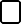 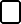  	;                9) OBBLIGHI DI LEVA(dichiarazione obbligatoria solo per i candidati soggetti a tale obbligo) Di essere in posizione regolare nei riguardi degli obblighi militari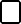 	10) PREFERENZA/RISERVA(solo per i candidati che intendono farle valere)di essere in possesso dei seguenti titoli che, a norma delle vigenti disposizioni di legge, conferiscono diritto di preferenza su altri concorrenti in caso di parità di punteggio in graduatoria: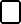                     _____________________________________________________________________________________________________________________________________________________________    di essere in possesso dei seguenti titoli che, a norma delle vigenti disposizioni di legge, conferi scono riserva__________________________________________________________________________________________di essere in possesso del requisito previsto dagli artt. n. 1014 e n. 678 (co. 9) del D.Lgs. n. 66/2010, e successive modificazioni ed integrazioni (FORZE ARMATE)                 11) AUSILI NECESSARI/TEMPI AGGIUNTIVI(omettere la dichiarazione in caso negativo)di essere portatore di handicap, e per l’effetto di necessitare, ai sensi dell’art. 20 della legge n. 104/1992, dei seguenti ausili e tempi aggiuntivi necessari per sostenere le prove di esame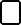 12) CONDIZIONI DEL BANDOdi accettare pienamente, senza riserva alcuna, le norme e le condizioni previste dal bando di concorso nonché dagli appositi regolamenti comunali e, in caso di assunzione, tutte le disposizioni che regolano lo stato giuridico ed economico dei dipendenti degli enti locali;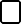 13) DISPONIBILITA’ AD EVENTUALI ASSUNZIONI A TEMPO DETERMINATOdi essere disponibile ad eventuali assunzioni a tempo determinato anche parziale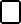 di non essere disponibile ad eventuali assunzioni a tempo determinato anche parziale14) CONOSCENZA DELLA LINGUA ITALIANA(solo per i candidati non italiani)di possedere un’adeguata conoscenza della lingua italiana 	;                   15)  EVENTUALI ALTRI TITOLIdi essere in possesso del titolo di studio richiesto dal bando, e precisamente:_______________________________________________________________________________________________________________________________________________________________________________________________________Conseguito presso ___________________________________________________in  data __________________  la  votazione  di ____________________	                16)EVENTUALI ALTREABILITAZIONI PROFESSIONALI   di essere in possesso delle seguenti abilitazioni professionali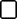 _________________________________________________________________consegutita in data_______________________________________________________________________________consegutita in data_______________________________________________________________________________consegutita in data______________                17) EVENTUALI ESPERIENZE PROFESSIONALI E DI SERVIZIO di aver svolto le seguenti esperienze professionali e/o di servizio:Azienda/Ente: _________________________________________________________________________________qualifica ________________________________________________________________________________________mansione_______________________________________________________________________________________Periodo:________________________________________________________________________________________Azienda/Ente: _________________________________________________________________________________qualifica ________________________________________________________________________________________mansione_______________________________________________________________________________________Periodo:________________________________________________________________________________________Azienda/Ente: _________________________________________________________________________________qualifica ________________________________________________________________________________________mansione_______________________________________________________________________________________Periodo:________________________________________________________________________________________                18 )RECAPITOdi eleggere il seguente domicilio o recapito al quale l'Amministrazione Comunale dovrà indirizzare tutte le comunicazioni relative al concorso, impegnandosi fin da ora a comunicare tempestivamente ogni eventuale successiva variazione riconoscendo che il Comune di Stroncone non si assume alcuna responsabilità per eventuali disguidi o ritardi postali e telegrafici ovvero per il caso di dispersione di comunicazioni in dipendenza di inesatta o non chiara trasmissione dei dati anagrafici e del cambiamento del recapito indicato:E-mail:  	Cellulare:  	PEC: _______________________________________________________________________________________________________19) TRATTAMENTO DATIdi essere informato che il Comune di Stroncone utilizzerà i dati conferiti con modalità cartacee e informatiche per finalità istituzionali connesse alla presente procedura, nel rispetto delle norme di cui al Regolamento europeo 2016/679 del Parlamento europeo e del Consiglio del 27 aprile 2016 relativo alla protezione delle persone fisiche, autorizzandone il trattamento;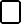 20)COMUNICAZIONEdi essere informato che tutte le comunicazioni riguardanti il concorso saranno pubblicate all'albo pretorio e/o sul sito istituzionale dell'ente, senza nessuna ulteriore comunicazione e che tali pubblicazioni hanno valore di notifica a tutti gli effetti;21) ASSUNZIONEDi essere consapevole che l’assunzione dei concorrenti vincitori, sarà effettuata compatibilmente con le risorse finanziarie disponibili, avrà luogo solo se la normativa in materia di assunzione, nonché vigente al momento della assunzione stessa, lo consenta;                         ______________________________, lì ________________________									FIRMA								____________________________SI ALLEGA-Scansione/fotocopia di un idoneo documento di riconoscimento in corso di validità la cui mancata allegazione rende le dichiarazioni nulle per difetto di una forma essenziale stabilita dalla legge (D.P.R. 445/2000). Fanno eccezione le domande presentate via PEC personale e/o  firmate digitalmente;-Scansione/fotocopia della patente di guida di categoria B e  C in corso di validità;-Il titolo di studio: autocertificazione del titolo di studio nei limiti e con le modalità di cui al D.P.R. 28.12.2000 n. 445;-Abilitazione, anche in copia, ai sensi dell’accordo tra Stato e Regioni del 13/03/2012 in attuazione dell’art. 73 comma 5 del D.Lgs. 81/2008 alla conduzione dei seguenti mezzi:Piattaforme di lavoro mobili elevabili;Trattori agricoli o forestali;Macchine movimento terra-il curriculum formativo e professionale, debitamente compilato, datato e sottoscritto, (preferibilmente in formato europeo) che sarà oggetto di valutazione da parte della Commissione Esaminatrice-Eventuale documentazione comprovante l’eventuale titolo alle preferenze a norma di quanto previsto dall’allegato B al presente bando;-Per i portatori di handicap, certificato medico attestante la necessità di possibili specifici ausili e tempi aggiuntivi necessari per lo svolgimento delle prove;-Eventuale provvedimento attestante l'equipollenza al corrispondente titolo di studio italiano e il riconoscimento da parte dell'autorità competente dell'equipollenza al corrispondente titolo di studio italiano-Eventuale permesso di soggiorno-Eventuali altri Titoli e Abilitazioni professionali- Eventuale documentazione attestante la riserva di legge a favore dei militari di truppa delle Forze Armate, congedati senza demerito dalle ferme contratte e agli ufficiali di complemento in ferma biennale e agli ufficiali in ferma prefissata che hanno completato senza demerito la ferma contratta, ai sensi dell’art. 1014 comma 3 e 4 e dell’art. 678 comma 9, del D. Lgs. 15 Marzo 2010 n. 66 (che integra e sostituisce il D. Lgs. n. 215/2001 art. 18 commi 6 e 7);-Elenco in carta libera di tutti i documenti allegati alla domanda debitamente sottoscritto.______________________________, lì ________________________									FIRMA								____________________________